Dokumentation, Lehrfilm 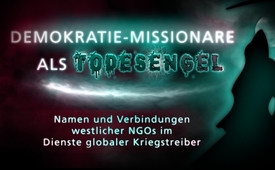 Demokratie-Missionare als Todesengel - Namen und Verbindungen westlicher NGOs im Dienste globaler Kriegstreiber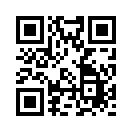 Nichtregierungsorganisationen sind nicht ungefährlicher, nur weil offiziell keine Regierung hinter ihnen steht. Im Gegenteil: Die mächtigsten NGOs der Welt agieren in der Machthierarchie sogar deutlich über einzelnen Regierungen. Mit ihnen sind dann weitere Netzwerke von einflussreichen NGOs verfilzt. Diese schmücken sich jeweils gerne damit, völlig regierungsunabhängig und privat tätig zu sein, z.B. als edle Hilfswerke für eine sogenannte "offene Zivilgesellschaft" in rückständigen Ländern.
Doch genau da liegt das Problem: Die mächtigsten Kriegstreiber auf Erden sind längst nicht mehr Staaten und Regierungen, sondern diejenigen privaten Gruppen, die diese Staaten und Regierungen an der Leine führen. - In dieser Dokumentation nennen wir Ross und Reiter...Bei allen jüngsten Regierungsumstürzen der Welt spielten westliche Nichtregierungsorganisationen neben verschiedenen Geheimdiensten eine zentrale Rolle.
Von Serbien über den Irak, Georgien, die Länder des sogenannten „arabischen Frühlings“, bis zuletzt in die Ukraine destabilisierten sie als „Missionswerke für Demokratie“ ihre heimgesuchten Länder ganz gezielt. 
(http://www.nytimes.com/library/magazine/home/20001126mag-serbia.html
http://www.nytimes.com/2011/04/15/world/15aid.html?pagewanted=1&amp;amp;amp;_r=2&amp;amp;amp;emc=eta1 )

Nichtregierungsorganisationen, zu Englisch Non Governmental Organisations oder kurz NGOs sind private Organisationen, die nicht im Auftrag einer Regierung handeln. Zahlreiche westliche &quot;Demokratie-Missionswerke&quot; coachten in den letzten Jahren im NGO-Gewand die Regierungsgegner unliebsamer Länder, finanzierten Revolutionäre in angeblichen Diktaturen, zettelten Massenaufstände an und ebneten damit den Weg für Kriege, Verwüstung und Tod. Europa bekommt dieses Leid aktuell in Gestalt einer dramatischen Flüchtlingswelle zu spüren.  
Nichtregierungsorganisationen, wir nennen sie von nun an nur noch &quot;NGOs&quot;, sind nicht ungefährlicher, nur weil offiziell keine Regierung hinter ihnen steht. Im Gegenteil: Die mächtigsten NGOs der Welt agieren in der Machthierarchie sogar deutlich über einzelnen Regierungen. Mit ihnen sind dann weitere Netzwerke von einflussreichen NGOs verfilzt. Diese schmücken sich jeweils gerne damit, völlig regierungsunabhängig und privat tätig zu sein, z.B. als edle Hilfswerke für eine sogenannte &quot;offene Zivilgesellschaft&quot; in rückständigen Ländern. Doch genau da liegt das Problem: Die mächtigsten Kriegstreiber auf Erden sind längst nicht mehr Staaten und Regierungen, sondern diejenigen privaten Gruppen, die diese Staaten und Regierungen an der Leine führen. 

Moment, mag man da jetzt denken: „In einer Demokratie ist das Volk doch immer der oberste Souverän und über den gewählten Regierungen gibt es keine zusätzlichen Instanzen mehr“. Doch das ist ein Irrtum. Die Macht auf Erden wurde in Wirklichkeit längst privatisiert. So zumindest drücken es die renommierten Soziologie-Professoren Hans-Jürgen Krysmanski und George William Domhoff aus. Sie beweisen mit aufwändigen Studien, dass in den USA eine Elite der Hochfinanz real existiert, die in Wirklichkeit über der gewählten, demokratischen Regierung agiert. Krysmanski schreibt, „die Durchsetzung zentraler politischer Entscheidungen und Strategien“ sei nicht, „wie in der öffentlichen Mythologie propagiert“ das „Ergebnis parlamentarisch-demokratischer Prozesse, die letztlich vom Wähler, vom Volkssouverän, ausgehen“. In Wirklichkeit bestimme ein anderer Souverän, nämlich diejenigen Gruppen, die über die größte Geldmacht verfügen. 
( http://www.rosalux.de/fileadmin/rls_uploads/pdfs/Utopie_kreativ/167/167krysmanski.pdf  )
Bringen wir darum etwas Licht ins Dunkel, teilen diese privaten Gruppen in 5 Kategorien auf und ordnen die Demokratisierungs-NGOs dabei sauber ein:

- Erste Kategorie:  „Hinterzimmer“ - globalistische Think Tanks
- Zweite Kategorie: „Finanzierung und Training“ - dazu gehören die Demokratisierungs-NGOs
- Dritte Kategorie: „Rhetorischer Support“ - darunter fallen westliche Menschenrechts-Stiftungen
- Vierte Kategorie:  „Internationale Organisationen“ 
- Fünfte Kategorie: „Lokale Straßenfront“ - das sind die lokalen Handlanger-NGOs, wie wir sie mal nennen

Kategorie 1: Beginnen wir ganz oben in der Machthierarchie bei der Kategorie „Hinterzimmer“. Dort operieren sogenannte Think Tanks, also Denkfabriken, oder nennen wir sie besser Glaubensgemeinschaften. Um einen genaueren Einblick zu erhalten, wechseln wir nun in unsere detaillierte Darstellung:  Ein Schema das uns zeigt, dass es sich bei diesen Think Tanks um private Clubs handelt, in denen die mächtigsten Menschen der Welt, die Spitzen der größten Megakonzerne der Erde und die reichsten Leute aller Zeiten unter Ausschluss der Öffentlichkeit miteinander verbandelt sind. In diesen Schattenkirchen des Globalismus kommt es ohne jede demokratische Kontrolle und Legitimation zu gewichtigen Absprachen. Diese Absprachen bestimmen nachweislich die großen – angeblich „demokratischen“ – Marschrouten in der westlich dominierten Welt. Die mächtigsten Think Tanks der Welt agieren laut Krysmanski weit über einer einzelnen Regierung und lenken dabei selbst den jeweiligen US-Präsidenten. Sehen wir uns einmal an, wer in diesen Clubs sitzt und merken uns ihre Namen. (Alle diese Informationen sind offenkundig und z.B. bei Wikipedia nachprüfbar (Stand 2015): 

Das Brookings-Institut: Das Brookings-Institut gilt als eine der mächtigsten Denkfabriken, englisch Think Tanks, der Welt. 
Merke: Je öfter wir einzelnen Personen, Firmen und Organisationen in dieser Dokumentation noch begegnen werden, desto größer das gelbe Warndreieck unten rechts im dazugehörigen Bild. Die jeweilige Zahl im Warndreieck gibt an, wie häufig die betreffende Person, Institution oder Firma in unserem Schema vertreten ist.
Bei Brookings engagierte Banken, Versicherungen und Finanziers
(Für ein aufmerksameres Studium der jeweiligen Namen kann die Wiedergabe pausiert werden)
Erdölkonzerne
Stiftungen
Rüstung und Industrie
Beispiele für andere Megakonzerne
( http://www.brookings.edu/about/leadership
https://de.wikipedia.org/wiki/Brookings_Institution
http://landdestroyer.blogspot.ch/2011/03/naming-names-your-real-government.html  )
 
Weiter zu der International Crisis Group:
Die ICG gilt als der hauptsächliche Ansprechpartner für westliche Regierungen und internationale Organisationen, wie die Vereinten Nationen, die EU und die Weltbank, wenn es um Kriegsfragen geht.
Bemerkenswerte Vorstände (man beachte wieder die gelben Warndreiecke)
Bemerkenswerte Supporter
Wichtige Berater
(  http://www.crisisgroup.org
http://landdestroyer.blogspot.ch/2011/03/naming-names-your-real-government.html)

Dann das Council on Foreign Relations: 
Eine Elitegruppe mit 4.500 Mitgliedern. Gegründet 1921 in New York von den jüdischen Bankiers Paul Warburg, Otto Hermann Kahn und Freunden. Publiziert die Zeitschrift „Foreign Affairs“, welche von der Washington Post als „Bibel des außenpolitischen Denkens“ bezeichnet wird. Big Money, vertreten im Council on Foreign Relations
Big Oil
Kommunikationsriesen
Pharma-Giganten
Rüstungs- und Industrie-Großkonzerne
Medien-Konglomerate
Lobbyisten und PR-Giganten
Konsum-Industrie
Eine kleine Auswahl prominenter Mitglieder:
David Rockefeller, George Soros, Mitt Romney, John McCain, George Herbert Walker Bush, Bill Clinton, Hillary Clinton, Jimmy Carter, Al Gore, Henry Kissinger, Zbigniew Brzezinski, der erste Chef aller 17 US-amerikanischen Geheimdienste zusammen: John Negroponte, die Präsidentin der FED: Janet Yellen, der Chef von Goldman-Sachs: Lloyd C. Blankfein, ABC-News-Präsident: Benjamin Sherwood,  der Gründer und CEO von News Corp und Fox News:  Rupert Murdoch, der Präsident des Jüdischen Weltkongresses: Ronald Lauder, der 11. Präsident der Weltbank: Robert Zoellick, der Präsident von Time Warner: Jeffrey Bewkes, oberste US-Richter wie John Roberts, Ruth Bader Ginsburg, Stephen Breyer,  höchste Generäle und Geheimdienstchefs der USA wie Stanley A. McChrystal, David Petraeus, John R. Allen, der Filmproduzent Lawrence Bender, die Filmstars Angelina Jolie  und George Clooney.
 (https://de.wikipedia.org/wiki/Council_on_Foreign_Relations 
https://en.wikipedia.org/wiki/Members_of_the_Council_on_Foreign_Relations#Notable_current_council_members 
http://landdestroyer.blogspot.ch/2011/03/naming-names-your-real-government.html)
Auch US-Präsidentschaftskandidaten, die sich im Wahlkampf als Rivalen inszenieren, weisen oft beide Verbindungen zum CFR auf, wie etwa Barack Obama und Mitt Romney. 
(http://www.wnd.com/2008/11/80686/  )


Um zu verstehen, welche Machtfülle das CFR besitzt, muss man wissen, dass sowohl die Ideen, als auch die Entwürfe für die Projekte UNO, NATO, Weltbank, IWF und Marshallplan, direkt in den Hinterzimmern dieser Glaubensgemeinschaft entstanden. Was man in jedem guten Lexikon nachprüfen kann.
Egal wie neutral und global sich diese Internationalen Organisationen also gerne darstellen mögen, sie sind in Wirklichkeit nichts anderes als Ausgeburten der Mächtigen von Kategorie 1.   (https://de.wikipedia.org/wiki/Council_on_Foreign_Relations)
Fazit: Bei so viel Machtkonzentration in einem einzigen privaten Elite-Club, muss es dem Souverän d.h. dem Volk schwindlig werden. Der Soziologie-Professor George William Domhoff von der University of California sagte, dass „die Wichtigkeit dieser Vereinigung (des CFR) für das Verständnis der Grundmotive und der Grundlinien amerikanischer Weltpolitik kaum hoch genug veranschlagt werden kann“. Weiter sagte er  „dass die allermeisten Bürger… nicht einmal eine Ahnung von der Existenz eines solchen Gremiums haben“. (http://www.spiegel.de/spiegel/print/d-41389590.html)

Nun zum Chatham House: Das Chatham House ist die britische Partnersekte des amerikanischen CFR und zählt 75 Großkonzerne und 2.770 Einzelpersonen als Mitglieder. Es steht unter der Schirmherrschaft von Queen Elizabeth II.   (https://de.wikipedia.org/wiki/Chatham_House  )

Seine wichtigsten Schlüsselprojekte werden von der Rockefeller-Stiftung, der Bill &amp;amp;amp; Melinda Gates Foundation, der Konrad Adenauer Stiftung, der NATO oder der EU finanziert und gesponsert.
Die vom Chatham House publizierten Zeitschriften International Affairs und The World Today zählen zu den führenden Fachorganen der Internationalen Politik.

Big Money und Big Oil
Medien
Konsumindustrie
Stiftungen
Kommunikations-Riesen
Übrige Industriezweige
Pharma-Giganten  
(https://www.chathamhouse.org/
http://landdestroyer.blogspot.ch/2011/03/naming-names-your-real-government.html
http://gotothinktank.com/dev1/wp-content/uploads/2013/07/2012_Global_Go_To_Think_Tank_Report_-_FINAL-1.28.13.pdf)

Das Chatham House glänzt nicht durch Transparenz. Die sogenannte „Chatham House Rule“, eine Verschwiegenheitsklausel, die auch auf den untergeordneten Bilderbergerkonferenzen und beim vorhin genannten Council on Foreign Relations gilt, besagt, dass die Teilnehmer keine Namen und Identitäten zu internen Absprachen nennen dürfen.  (https://www.chathamhouse.org/about/chatham-house-rule/translations)

Zusammenfassend für Kategorie 1 wollen wir nochmal den emeritierten Professor für Soziologie an der Uni Münster, Hans-Jürgen Krysmanski, zu Wort kommen lassen: „Diese policy discussion groups (Think Tanks)  stellen die machtpolitischen Kerne des Einflusssystems der Geld- und Machteliten dar“. Letztendlich sei auf diese Weise sichergestellt, dass „nur Regelungen und Gesetze der ursprünglichen »Auftraggeber« realisiert werden.   (http://www.rosalux.de/fileadmin/rls_uploads/pdfs/Utopie_kreativ/167/167krysmanski.pdf)
Mächtige Think Tanks bestimmen also die großen Leitlinien der westlichen Politik und ihre Filialen in Deutschland wie z.B. die Atlantik-Brücke (dort sind Leute wie Angela Merkel, Joachim Gauck, der ZDF-Moderator Claus Kleber usw. angedockt) oder die Deutsche Gesellschaft für Auswärtige Politik setzen diese Vorgaben von oben dann willig und in vorauseilendem Gehorsam um.
Doch gibt es eben Länder, die bei diesem Spiel nicht ganz so willig mitmachen, wie es Deutschland  so vorbildlich tut. Diesen Ländern wird dann wenn nötig etwas blutige Nachhilfe in Sachen Demokratie gegeben. Dies wird dann aber von den angeblich wohltätigen NGOs der Kategorie 2 „Finanzierung und Training“ eingefädelt. (  https://de.wikipedia.org/wiki/Deutsche_Gesellschaft_f%C3%BCr_Ausw%C3%A4rtige_Politik
https://de.wikipedia.org/wiki/Atlantik-Br%C3%BCcke)
 
Kategorie 2: Wir beginnen mit dem Beispiel der Open Society Foundations. 
Das ist ein ganzer Verband von NGOs unter dem Patronat von George Soros (Geburtsname gem. Wikipedia György Schwartz).
•  Seine NGOs organisierten und überwachten schon 2003 die georgische „Rosenrevolution”, die zur Machtübergabe an den US-Günstling Micheil Saakaschwili führte.
•  Die „Orange Revolution“ 2004 in der Ukraine wurde ebenfalls durch Soros‘ Stiftungen finanziert.
•  Schon 2011 warnte der russische TV-Sender RT davor, dass Soros einen bevorstehenden Putsch in der Ukraine finanziere und ein „libysches Szenario“ vorbereitet habe, was 2014 mit dem Euromaidan auch eintraf. 
•  Seine Stiftungen bereiten den Boden für kommende Unruhen in verschiedenen Ländern auf alle erdenklichen Arten und Weisen vor. Als Beispiel kam kürzlich ans Licht, dass sie mazedonischen Studenten 1.500$ für Umsturzvorschläge bezahlten.
•  Soros finanziert auch das NED mit, womit wir gerade bei der nächsten Stiftung der Kategorie 2 „Finanzierung und Training“ wären.

(http://hinter-der-fichte.blogspot.ch/2015/06/soros-die-ngos-des-spekulanten.html )
 
Das National Endowment for Democracy (NED):
Das NED fördert über 1.000 Projekte mit sogenannten „demokratischen Zielen“ in über 90 Ländern. Bei praktisch jedem Regierungsumsturz der jüngsten Zeit findet man seine Handschrift. Die Führungsriege des NED ist gespickt mit Mitgliedern des CFR und Vertretern der Megakonzerne, die auch in den anderen großen Think Tanks sitzen. 
Der NED-Gründer Allen Weinstein sagte es offen heraus: &quot;Eine Menge von dem, was wir heute tun, wurde vor 25 Jahren von der CIA verdeckt getan.“
Selbst die New York Times musste  in einem Randartikel einräumen, dass das NED den arabischen Frühling maßgeblich orchestrierte.   (http://landdestroyer.blogspot.ch/2011/11/ned-freedom-house-are-run-by.html
http://www.nytimes.com/library/magazine/home/20001126mag-serbia.html
http://www.nytimes.com/2011/04/15/world/15aid.html?pagewanted=1&amp;amp;amp;_r=2&amp;amp;amp;emc=eta1
http://hinter-der-fichte.blogspot.ch/2015/05/zdf-krokodilstranen-alligatoren-tarnen.html  )

Movements.org 
Das ist eine auf Jugendkrawalle spezialisierte Demokratisierungs-NGO, die z.B. die ägyptische „Jugendbewegung des 6.April“ von einer kleinen unwichtigen Facebook-Gruppe zu der führenden Bewegung der Ägyptischen Revolution im Jahr 2011 aufbaute. Sie wird finanziert vom selben Konglomerat von Großkonzernen, das auch in den obersten Think Tanks vertreten ist, z.B. Google, Facebook, CBC News, MSNBC, Pepsi usw. Überdies ist Movements.org auch direkt mit dem US-Außenministerium verbandelt. (http://landdestroyer.blogspot.ch/2011/02/googles-revolution-factory.html  )

Weitere Beispiele für NGOs in der Kategorie 2 „Finanzierung und Training“:
Ford Foundation
OAK Foundation
Sigrid Rausing Trust
Rockefeller Foundation

Die NGOs der Kategorie 2 finanzieren und trainieren dann die lokale Straßenfront, also die Kategorie 5, das sind kleine Hinterhof-Protestgruppen in Ländern mit unliebsamer Regierung, die je nach Bedarf zu medialen Helden der Freiheit und der Demokratie  hochstilisiert werden. Beispiele dafür sind Gruppen wie: 
(http://hinter-der-fichte.blogspot.ch/2015/05/zdf-unterstutzung-heit-judaslohn-heute.html
http://hinter-der-fichte.blogspot.ch/2015/05/zdf-krokodilstranen-alligatoren-tarnen.html)

Wir kommen zu Kategorie 5:

OTPOR!/ CANVAS in Serbien
Inszenierte den Sturz der serbischen Regierung im Jahr 2000. CANVAS, die Nachfolgeorganisation von OTPOR! unterstützt mit US-Finanzierung bis heute sogenannte Farbenrevolutionen in aller Welt.  (http://landdestroyer.blogspot.ch/2011/02/cia-coup-college.html)
Open Ukraine, das Beispiel in der Ukraine: Die einst unbedeutende ukrainische NGO des heutigen ukrainischen Ministerpräsidenten Arsenij Jazenjuk war maßgeblich am Sturz der ukrainischen Regierung 2014 beteiligt. Sie wurde direkt vom NED und dem Chatham House finanziert, wie man auf deren Webseite öffentlich einsehen konnte.  (http://deutsche-wirtschafts-nachrichten.de/2014/08/23/jaz-jazenjuk-ein-gefaehrliche-netzwerker-an-der-spitze-der-ukraine/)
Die bereits genannte Jugendbewegung des 6. April, als Beispiel für Ägypten: Gehörte zu den gefeierten Helden der Revolution in Ägypten 2011. 
Weitere Beispiele von lokalen Handlanger-NGOs: 
Free Malaysia Today
Prachatai
Pussy Riot
Open Russia
Demokratische Alternative DA!
Arab Commission for Human Rights
Bahrain Centre for Human Rights
Die junge Revolutionsführerin Entsar Qadhi, als Beispiel für Jemen
Die Nationale Front für die Rettung Libyens usw. 
(http://landdestroyer.blogspot.ch/2011/06/fake-revolutions.html)
(Bemerkung: Die westlichen Medien versuchen dies nun als den großen Beweis dafür zu verkaufen, dass Putins Russland immer totalitärer wird. Allerdings gilt in den USA und in Israel dieselbe Bewilligungspflicht für ausländisch finanzierte NGOs schon seit Jahrzehnten.)

(http://hinter-der-fichte.blogspot.ch/2015/05/zdf-unterstutzung-heit-judaslohn-heute.html
http://hinter-der-fichte.blogspot.ch/2015/05/zdf-krokodilstranen-alligatoren-tarnen.html )
Fast jedes  Land der Welt beherbergt solche lokalen Missionsstationen. Nebenbei bemerkt: Russland begann in den letzten Jahren diese von Globalisten finanzierten Unterwanderungs-NGOs einer Bewilligungspflicht zu unterstellen. Die westlichen Medien versuchen dies nun als den großen Beweis dafür zu verkaufen, dass Putins Russland immer totalitärer wird. Allerdings gilt in den USA und in Israel dieselbe Bewilligungspflicht für ausländisch finanzierte NGOs schon seit Jahrzehnten.

Und da wären wir auch bereits bei der Rhetorik-Abteilung angekommen.
Unterstützt wird die lokale Straßenfront nämlich bei ihrem Treiben jeweils tatkräftig von der Rhetorik-Abteilung, die sie wahlweise heiligspricht, ihr die nötigen Auszeichnungen verleiht, oder die mediale Hysterie in die gewünschte Richtung lenkt. Zur Kategorie „rhetorischer Support“ gehören NGOs wie:

Kategorie 3: 
(http://domiholblog.tumblr.com/post/114311729044/dochregierungsorganisationen-gegen-syrien )
Human Rights Watch 
Wird ebenfalls von George Soros finanziert... Über hundert Akademiker aus aller Welt kritisierten im Mai 2014 in einem offenen Brief die Verfilzung von Human Rights Watch mit der CIA und hohen US-Regierungskreisen und deren Hintermännern. 
Ärzte ohne Grenzen (MSF)
Ein Beispiel: Die vom MSF hochgespielte humanitäre Krise, welche die Begründung für die NATO-Bomben auf Belgrad im Kosovo-Konflikt war, konnte durch spätere Untersuchungen nie beglaubigt werden. Die USA haben sich inzwischen im Kosovo aber eine enorme Militärbasis gebaut.
Ein weiteres Beispiel, Amnesty International: 
Hier die Verbindung von Amnesty z.B. zum Chatham House.
Ein früheres Vorstandsmitglied von Amnesty USA, Professor Francis Boyle warnt davor, dass Amnesty International und Amnesty USA “imperialistische Werkzeuge” seien. Beispielsweise veröffentlichte Amnesty International im Dezember 1990 die sogenannte Brutkastenlüge, die den 1. Irakkrieg legitimierte.
Dann Reporter ohne Grenzen: Wird auch vom NED, Soros usw. finanziert. Die Auswahl der in Sachen Pressefreiheit angeprangerten Länder orientiert sich eigentlich stets 1:1 an der schwarzen Liste des US-Außenministeriums. Die USA selber und ihre Verbündeten müssen keine fundamentale Kritik befürchten. So zum Beispiel wurde die Tötung von 16 Mitarbeitern der jugoslawischen Fernsehstation RTS, durch einen NATO-Luftangriff im April 1999, im Jahresbericht der „Reporter ohne Grenzen“ nicht einmal erwähnt.

Dann ein Beispiel für eine Organisation, die ihren eigenen Schöpfern die benötigten Auszeichnungen verleiht, die IWMF. Das ist die Internationale Frauenmedien-Stiftung, ein Club der unter dem Vorwand mutige Journalistinnen auszuzeichnen, Volksverhetzung in unliebsamen Ländern finanziert und fördert. 
Hier leisten wir uns abschließend noch einmal einen genaueren Blick auf die beteiligten Firmen und Organisationen, denn wir kennen sie bereits.  (http://landdestroyer.blogspot.ch/2011/05/globalists-self-aggrandizing.html)

Fazit: Die Frage wie viel „Regierung“ hinter einer NGO steckt, scheint angesichts dieser immer gleichen privaten Namen, geradezu belanglos zu werden. Die Frage, wie viel private Macht hinter einer Regierung steckt, ist heute die eigentlich zentrale geworden. Wie wir nun aufzeigten, existieren völlig private Glaubensgemeinschaften, in denen sich die reichsten und mächtigsten Leute der Welt tummeln, über das Schicksal ganzer Nationen, über Krieg und Frieden auf unserer Welt verfügen, als wäre das ein Spiel. Während sie selbst in keiner Weise demokratisch legitimiert sind, hinterlässt ihre Heilslehre der Demokratie ganze Länder in Schutt und Asche.

Unsere Aufzählung beansprucht allerdings keinerlei Vollständigkeit und lebt davon ergänzt zu werden. Helfen Sie uns dabei mit! Merken Sie sich auch die in dieser Sendung genannten Namen und Firmen, Sie werden dadurch einen anderen Blick auf die tägliche Berichterstattung erhalten.

Abschließend bleibt noch eine Frage offen: Welche Personen geben bei fragwürdigen Hinterzimmer-Think Tanks, wie dem Brookings-Institut,  der International Crisis Group, dem Council on Foreign Relations oder dem Chatham House intern wirklich den Ton an? Denn jede Kirche hat ihr Oberhaupt und jede Sekte ihren Boss. Die Welt hat ein Recht darauf, ihre exakten Namen, durch solide Quellen belegt, zu erfahren. Insider- und Aussteigerberichte sind hierzu gefragt. 
Melden Sie sich bei uns!von ss.Quellen:http://www.nytimes.com/library/magazine/home/20001126mag-serbia.html
http://www.nytimes.com/2011/04/15/world/15aid.html?pagewanted=1&amp;amp;amp;amp;amp;amp;amp;_r=2&amp;amp;amp;amp;amp;amp;amp;emc=eta1

http://www.rosalux.de/fileadmin/rls_uploads/pdfs/Utopie_kreativ/167/167krysmanski.pdf

http://www.brookings.edu/about/leadership
https://de.wikipedia.org/wiki/Brookings_Institution
http://landdestroyer.blogspot.ch/2011/03/naming-names-your-real-government.html
http://www.crisisgroup.org
http://landdestroyer.blogspot.ch/2011/03/naming-names-your-real-government.html

https://de.wikipedia.org/wiki/Council_on_Foreign_Relations

https://en.wikipedia.org/wiki/Members_of_the_Council_on_Foreign_Relations#Notable_current_council_members

http://landdestroyer.blogspot.ch/2011/03/naming-names-your-real-government.html
http://www.wnd.com/2008/11/80686/




https://de.wikipedia.org/wiki/Council_on_Foreign_Relations
http://www.spiegel.de/spiegel/print/d-41389590.html
https://de.wikipedia.org/wiki/Chatham_House


https://www.chathamhouse.org/
http://landdestroyer.blogspot.ch/2011/03/naming-names-your-real-government.html
http://gotothinktank.com/dev1/wp-content/uploads/2013/07/2012_Global_Go_To_Think_Tank_Report_-_FINAL-1.28.13.pdf
https://www.chathamhouse.org/about/chatham-house-rule/translations
http://www.rosalux.de/fileadmin/rls_uploads/pdfs/Utopie_kreativ/167/167krysmanski.pdf
https://de.wikipedia.org/wiki/Deutsche_Gesellschaft_f%C3%BCr_Ausw%C3%A4rtige_Politik
https://de.wikipedia.org/wiki/Atlantik-Br%C3%BCcke
http://hinter-der-fichte.blogspot.ch/2015/06/soros-die-ngos-des-spekulanten.html
http://landdestroyer.blogspot.ch/2011/11/ned-freedom-house-are-run-by.html
http://www.nytimes.com/library/magazine/home/20001126mag-serbia.html
http://www.nytimes.com/2011/04/15/world/15aid.html?pagewanted=1&amp;amp;amp;amp;amp;amp;amp;_r=2&amp;amp;amp;amp;amp;amp;amp;emc=eta1
http://hinter-der-fichte.blogspot.ch/2015/05/zdf-krokodilstranen-alligatoren-tarnen.html
http://landdestroyer.blogspot.ch/2011/02/googles-revolution-factory.html


http://hinter-der-fichte.blogspot.ch/2015/05/zdf-unterstutzung-heit-judaslohn-heute.html
http://hinter-der-fichte.blogspot.ch/2015/05/zdf-krokodilstranen-alligatoren-tarnen.html
http://deutsche-wirtschafts-nachrichten.de/2014/08/23/jaz-jazenjuk-ein-gefaehrliche-netzwerker-an-der-spitze-der-ukraine/
http://landdestroyer.blogspot.ch/2011/06/fake-revolutions.html
http://hinter-der-fichte.blogspot.ch/2015/05/zdf-unterstutzung-heit-judaslohn-heute.html
http://hinter-der-fichte.blogspot.ch/2015/05/zdf-krokodilstranen-alligatoren-tarnen.html

http://domiholblog.tumblr.com/post/114311729044/dochregierungsorganisationen-gegen-syrien
http://landdestroyer.blogspot.ch/2011/05/globalists-self-aggrandizing.htmlDas könnte Sie auch interessieren:#Dokumentarfilm - www.kla.tv/Dokumentarfilme

#Lehrfilme - www.kla.tv/LehrfilmeKla.TV – Die anderen Nachrichten ... frei – unabhängig – unzensiert ...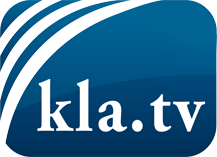 was die Medien nicht verschweigen sollten ...wenig Gehörtes vom Volk, für das Volk ...tägliche News ab 19:45 Uhr auf www.kla.tvDranbleiben lohnt sich!Kostenloses Abonnement mit wöchentlichen News per E-Mail erhalten Sie unter: www.kla.tv/aboSicherheitshinweis:Gegenstimmen werden leider immer weiter zensiert und unterdrückt. Solange wir nicht gemäß den Interessen und Ideologien der Systempresse berichten, müssen wir jederzeit damit rechnen, dass Vorwände gesucht werden, um Kla.TV zu sperren oder zu schaden.Vernetzen Sie sich darum heute noch internetunabhängig!
Klicken Sie hier: www.kla.tv/vernetzungLizenz:    Creative Commons-Lizenz mit Namensnennung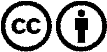 Verbreitung und Wiederaufbereitung ist mit Namensnennung erwünscht! Das Material darf jedoch nicht aus dem Kontext gerissen präsentiert werden. Mit öffentlichen Geldern (GEZ, Serafe, GIS, ...) finanzierte Institutionen ist die Verwendung ohne Rückfrage untersagt. Verstöße können strafrechtlich verfolgt werden.